Уважаемые родители и наши замечательные малыши!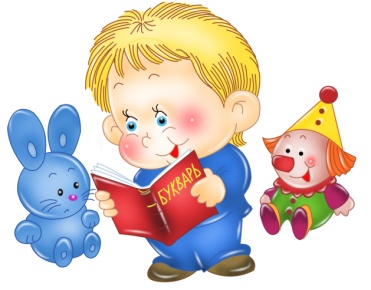 Предлагаем Вам с пользой провести время дома: порисовать, поучить стихотворения, почитать сказки и просто поиграть вместе с нами!Упражнение «Где солнечные зайчики»Вам понадобятся: 2 зеркала.Расскажите ребенку, что бывают не просто Зайчики, а солнечные. Они появляются от солнца. Прочитайте стихотворение А. Бродского «Солнечные зайчики»Скачут побегайчики -                           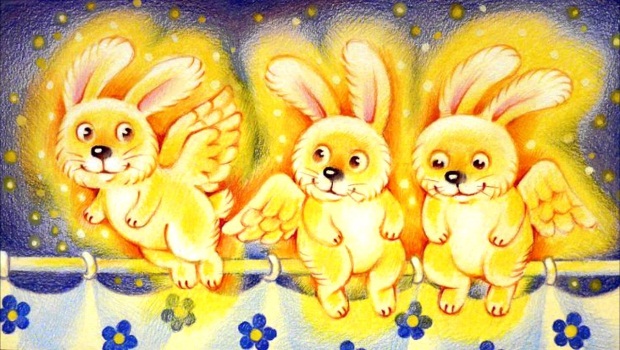 Солнечные зайчики.Мы зовём их - не идут. Были тут - и нет их тут.Прыг, прыг по углам.Были тут - и нет их там.Где же зайчики? Ушли!Вы нигде их не нашли?    А как же сделать так, чтобы Солнечный зайчик пришел к нам в гости?Покажите ребенку, что при помощи зеркала можно «пускать зайчиков». 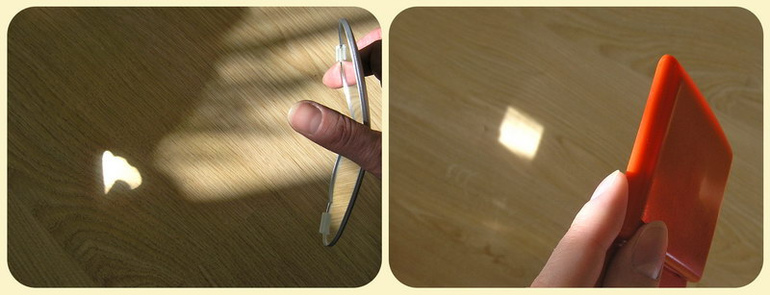 Для этого нужно поймать зеркалом луч света и направить его в нужном направлении. Покажите, как спрятать «зайчика» (прикрыть зеркало ладошкой). Солнечный «зайчик» появляется путем отражения света от блестящих поверхностей.Дайте ребенку в руки зеркало и его рукой направляйте чтобы «поймать» солнечного зайчика. Внимание! Будьте аккуратны в обращении с зеркалом. Не забывайте про безопасность.Для малышей «Солнечные зайчики» это Волшебство!А теперь поиграем в игру «Зайка серенький сидит» (можно даже несколько раз)Произносим слова стихотворения и выполняем движения:Зайка серенький сидит
И ушами шевелит. 		(делаем ручками ушки на голове и ими шевелим)
Вот так, вот так
И ушами шевелит. 		(2 строки 2 раза)
Зайке холодно сидеть
Надо лапочки погреть. 		(хлопаем в ладоши)
Вот так, вот так
Надо лапочки погреть… 	(2 строки 2 раза)
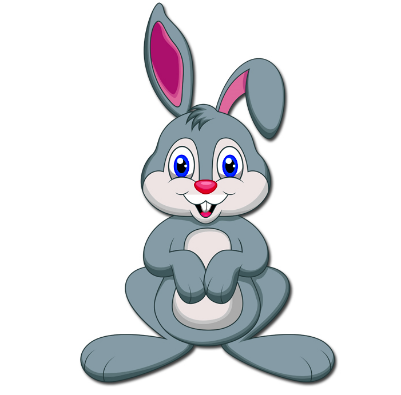 Зайке холодно стоять
Надо зайке поскакать. 		(прыгает)
Вот так, вот так
Надо зайке поскакать. 		(2 раза)
Волк зайчишку испугал.
Зайка прыг! и убежал. 		(ой-е-ей, зайка прячется от волка)Творческих вам успехов, хорошего настроения и радости от общения с вашим малышом!